МІНІСТЕРСТВО ОХОРОНИ ЗДОРОВ`Я УКРАЇНИХарківський національний медичний університетII медичний факультетКафедра фізичної реабілітації та спортивної медицини з курсом фізичного виховання та здоров’яГалузь знань 	22 «Охорона здоров’я»Спеціальність 222 «Медицина»Освітньо-професійна програма Медицина другого (магістерського) рівня вищої освітиСИЛАБУСнавчальної дисципліни«Фізична реабілітація та спортивна медицина»Фізична реабілітація та спортивна медицинаРозробники силабусу: Істомін А.Г. завідувач кафедри фізичної реабілітації та спортивної медицини з курсом фізичного виховання та здоров’я, докт.мед.наук, професор; Латогуз С.І. доцент кафедри фізичної реабілітації та спортивної медицини з курсом фізичного виховання та здоров’я, к.мед.н;Резуненко О.В. доцент кафедри фізичної реабілітації та спортивної медицини з курсом фізичного виховання та здоров’я, к.мед.н.Інформація про дисципліну1. Опис дисципліни Курс - IVКонкретний семестр/навчальний рік – осінній Обсяг дисципліни (в кредитах ЄКТС з визначенням розподілу годин на лекції, практичні заняття, семінари, СРС): загальна кількість кредитів – 3, лекції – 10 годин, практичні заняття – 30 годин, СРС – 50 годин.Загальна характеристика дисципліни.Спортивна медицина представляє собою клінічну дисципліну, яка вивчає позитивний та негативний вплив фізичних навантажень різної інтенсивності (від гіпо- до гіпердинамії) на організм здорової чи хворої людини. Метою вивчення дисципліни є формування у студентів уявлення про можливості збереження і зміцнення здоров’я, підвищення рівня функціонального стану, росту спортивних досягнень за допомогою оптимізації фізичної активності та удосконалення медичного забезпечення спортивних чи оздоровчих тренувань. Засоби фізичної культури і спорту починають займати ведуче місце в системі заходів, спрямованих на корекцію здоров’я і функціонального стану, поширення резервних можливостей організму, удосконалення механізмів адаптації. Водночас фізична культура і спорт забезпечують своє оздоровче значення тільки при виконанні визначних умов, найголовнішими з яких є уникнення фізичного і психоемоційного перенапруження, індивідуалізація навантажень та їх оптимальність. Порушення цих умов, особливо застосування надто великих тренувальних навантажень в сучасному спорті задля швидкого досягнення певних спортивних результатів або нераціональні заняття оздоровчою фізичною культурою, призводять до негативних, а іноді трагічних наслідків – від перевтоми, різноманітних захворювань та ушкоджень до станів, несумісних з життям.Фізична реабілітаціяФізична реабілітація є складовою частиною медичної та соціально-трудової реабілітації. Як самостійна галузь медичних знань, вона вивчає науково обґрунтовані основи раціонального застосування засобів та методів фізичної культури й інших фізичних факторів для відновлення здоров’я, працездатності і якості життя людини, які були порушені внаслідок захворювань, травм або інших ушкоджень. Метою вивчення дисципліни є набуття студентами знань про засоби найбільш ефективного і раннього повернення хворих та інвалідів до побутових і трудових процесів.На сучасному етапі в системі фізичної реабілітації хворих значне місце належить одному з найважливіших засобів фізичної реабілітації – лікувальній фізичній культурі. Лікувальна фізична культура є методом активної, функціональної, патогенетичної й тренуючої терапії і відображає принципи активного відновного лікування, що знаходиться в повній відповідності з реабілітаційним напрямком у сучасній клінічній медицині. Недооцінка цього методу нерідко приводить до збільшення термінів лікування і виникненню різних функціональних порушень або більш серйозних ускладнень а іноді й до втрати працездатності. Сучасна практика охорони здоров’я передбачає застосування фізичної реабілітації на всіх етапах медичної реабілітації (стаціонар, поліклінічне відділення, санаторно-курортне лікування). Фізичну реабілітацію проводять з урахуванням спадкоємності етапів реабілітації і поєднання з фізіотерапевтичними методами лікування, мануальною терапією, голкорефлексотерапією та іншими методами лікування у відділеннях відновлювального лікування, центрах професійної реабілітації і в комбінованих (медичних і професійних) реабілітаційних центрах. Така схема відповідає розробкам Експертного комітету ВООЗ з питань реабілітації, а також міжнародним уявленням про побудову реабілітаційних центрів різного напрямку.Предметом вивчення дисципліни є формування в студентів адекватних уявлень про їхню майбутню діяльність, особливості професії й тих вимог, які будуть пред'явлені майбутньому фахівцеві з вищою освітою. Медичні ВНЗ повинні готувати всебічно розвинених спеціалістів, які б володіли теоретичними знаннями і практичними навичками та вміннями застосування фізичної реабілітації та спортивної медицини в своїй лікувально-профілактичній роботі.Посилання на відео-анотацію дисципліни (за наявності) -.Сторінка дисципліни в системі Moodle (за наявності): http://31.128.79.157:8083/course/view.php?id=3982. Мета та завдання дисципліни:Метою викладання навчальної дисципліни є формування у студентів уявлення про можливості збереження і зміцнення здоров’я, підвищення рівня функціонального стану, росту спортивних досягнень за допомогою оптимізації фізичної активності та удосконалення медичного забезпечення спортивних чи оздоровчих тренувань, а також набуття студентами знань про засоби найбільш ефективного і раннього повернення хворих та інвалідів до побутових і трудових процесів. Основними завданнями  вивчення дисципліни  «Фізична реабілітація, спортивна медицина» є:- визначення відповідності фізичних навантажень стану здоров’я та функціональним можливостям організму на різних етапах оздоровчого чи спортивного тренування; - своєчасна діагностика відхилень у стані здоров’я, що пов’язані із нераціональними заняттями спортом або фізичною культурою, а також їх профілактика; - участь в управлінні тренувальним процесом; - санітарно-гігієнічне та медичне забезпечення навчально-тренувального процесу та спортивно-масових заходів;- проведення відновного лікування осіб, які займаються фізичною культурою та спортом, після захворювань та травм;- здійснення вибору оптимального рухового режиму та дози фізичних навантажень під час відновного лікування хворих;- призначення оптимального режиму рухової активності, пасивні та активні фізичні вправи, інші засоби фізичної реабілітації хворим в залежності від клінічного перебігу захворювання, супутньої патології, а також з урахуванням індивідуальних особливостей організму на різних етапах фізичної реабілітації;- диференційоване призначення засобів та форм фізичної реабілітації, а також обґрунтовувати вибір спеціальних вправ і їх дозування при захворюваннях внутрішніх органів, в хірургії, ортопедії та травматології, акушерстві та гінекології.3. Статус дисципліни (нормативна) та формат дисципліни: змішаний.4. Методи навчання:1. Словесний метод.2. Наглядний метод.3. Комп’ютерний метод.4. Самостійна робота з літературними джерелами.5. Система Moodle.5. Рекомендована література:1. Лікувальна фізкультура та спортивна медицина: Підручник / Клапчук В.В., Дзяк Г.В., Муравов І.В. та ін.; за ред. В.В. Клапчука, Г.В. Дзяка. – К.: Здоров’я, 1995. – 312 с.2. Лікувальна фізкультура та спортивна медицина: Тестові завдання для контролю знань студентів медичного та стоматологічного факультетів вищих медичних навчальних закладів ІУ рівнів акредитації (Навчальний посібник) / Абрамов В.В., Клапчук В.В., Магльований А.В., Смирнова О.Л., та ін.; за ред. проф. В.В. Клапчука та проф. А.В. Магльованого. – Дніпропетровськ: Мед академія, 2006. – 124 с.3. Лікувальна фізкультура та спортивна медицина (Вибрані лекції для студентів) / Абрамов В.В., Клапчук В.В., Смирнова О.Л. та ін.; за ред. проф. В.В Клапчука. – Дніпропетровськ: Медакадемія, 2006. – 179 с.4. Мухін В.М. Фізична реабілітація. – Видання друге, перероблене та доповнене. – Київ: Олімпійська література, 2005. – 248 с.5. Основи реабілітації, фізіотерапії, лікувальної фізичної культури і масажу / За ред. В.В. Клапчука, О.С. Полянської. – Чернівці: Прут, 2006. – 208 с.6. Реабилитация кардиологических больных /Под ред. К. В. Лядова, В.Н. Преображенского. – М.: ГЭОТАР-Медио, 2005. – 288 с.7. Sports Injury Prevention and Rehabilitation : Integrating Medicine and Science for Performance Solutions. Edited by David Joyce, Daniel Lewindon - Taylor & Francis Ltd, 2016. – 452 p.8. Neurological Rehabilitation: Optimizing motor performance. By (author) Janet H. Carr, Roberta B. Shepherd. - Elsevier Health Sciences, 2010. – 376 p.6. Пререквізити та кореквізити дисципліниФізична реабілітація та спортивна медицина як навчальна дисципліна базується на вивченні студентами анатомії людини, медичної біології, медичної хімії, медичної та біологічної фізики, фізіології, патофізіології, гігієни та екології, фармакології, пропедевтики внутрішньої медицини, пропедевтики педіатрії й інтегрується з цими дисциплінами; забезпечує послідовність та взаємозв’язок з внутрішньою медициною, хірургією, травматологією й ортопедією, неврологією, педіатрією, акушерством і гінекологією та іншими предметами навчального плану, що передбачає інтеграцію викладання з цими дисциплінами.7. Результати навчанняУ результаті вивчення навчальної дисципліни студент повиненЗнати:- ключові поняття фізичної реабілітації і спортивної медицини як клінічної дисципліни.Вміти:- вміти аналізувати і прогнозувати вплив фізичних навантажень на організм людини за даними медичного контролю та призначати рухові режими і засоби фізичної реабілітації відповідно до стану здоров’я, функціональних здібностей організму та толерантності до фізичних навантажень.- володіти сучасним арсеналом засобів і методів фізичної реабілітації для своєчасного та адекватного застосування їх в комплексному лікуванні хворих різноманітного профілю, що спрямовано на найбільш ефективне і швидке відновлення здоров’я і порушених функцій, а при неможливості цього – створення стійкої компенсації, в цілому ж – на  підвищення якості життя хворих.Зміст дисципліниТеми лекційТеми практичних занятьСамостійна роботаПолітика та цінності дисципліниВимоги дисципліни.Письмові та домашні завдання треба виконувати повністю та вчасно, якщо у студентів/-ок виникають запитання, можна звернутися до викладача особисто або за електронною поштою, яку викладач/-ка надасть на першому практичному занятті. Під час лекційного заняття студентам та студенткам рекомендовано вести конспект заняття та зберігати достатній рівень тиші. Ставити питання до лектора/-ки – це абсолютно нормально.Практичні заняття Активна участь під час обговорення в аудиторії, студенти/-ки мають бути готовими детально розбиратися в матеріалі, ставити запитання, висловлювати свою точку зору, дискутувати. Під час дискусії важливі:- повага до колег,- толерантність до інших та їхнього досвіду, - сприйнятливість та неупередженість,- здатність не погоджуватися з думкою, але шанувати особистість опонента/-ки,- ретельна аргументація своєї думки та сміливість змінювати свою позицію під впливом доказів,- я-висловлювання, коли людина уникає непотрібних узагальнювань, описує свої почуття і формулює свої побажання з опорою на власні думки і емоції,- обов’язкове знайомство з першоджерелами.Вітається творчий підхід у різних його проявах. Від студентів/-ок очікується зацікавленість участю у міських, всеукраїнських та міжнародних конференціях, конкурсах та інших заходах з предметного профілю.Відвідування занять та поведінка.Очікується, що студенти та студентки відвідуватимуть всі лекційні та практичні заняття. Якщо вони пропустили заняття, необхідно відпрацювати його (згідно графіку на інформаційному стенді кафедри).Студентству важливо дотримуватися правил належної поведінки в університеті. Ці правила є загальними для всіх, вони стосуються також і всього професорсько-викладацького складу та співробітників/-ць, і принципово не відрізняються від загальноприйнятих норм.Під час занять дозволяється: - залишати аудиторію на короткий час за потреби та за дозволом викладача;- пити безалкогольні напої;- фотографувати слайди презентацій;- брати активну участь у ході заняття.заборонено:- їсти (за виключенням осіб, особливий медичний стан яких потребує іншого – в цьому випадку необхідне медичне підтвердження);- палити, вживати алкогольні і навіть слабоалкогольні напої або наркотичні засоби;- нецензурно висловлюватися або вживати слова, які ображають честь і гідність колег та професорсько-викладацького складу;- грати в азартні ігри;- наносити шкоду матеріально-технічній базі університету (псувати інвентар, обладнання; меблі, стіни, підлоги, засмічувати приміщення і території);- галасувати, кричати або прослуховувати гучну музику в аудиторіях і навіть у коридорах під час занять.Використання електронних гаджетів.Використання електронних гаджетів є основним і потужним інформаційним джерелом до вивчення курсу, адаптивним до сучасних вимог і сприяє входженню в сучасний європейський освітній простір. Гаджети забезпечують постійний зворотній зв’язок: «викладач-студент», «студент-студент», «студент-група студентів».Політика щодо академічної доброчесності.Кафедра фізичної реабілітації та спортивної медицини з курсом фізичного виховання та здоров’я підтримує нульову толерантність до плагіату. Від студентів та студенток очікується бажання постійно підвищувати власну обізнаність в академічному письмі. На перших заняттях проводитимуться інформаційні заходи щодо того, що саме вважати плагіатом та як коректно здійснювати дослідницько-науковий пошук.Політика щодо осіб з особливими освітніми потребами.В університеті створені умови для можливості отримувати освітні послуги громадянам з особливими освітніми потребами, для доступу до приміщень обладнанні пандуси, забезпечується супровід. НАКАЗ від 22.06.2018 № 203 Про затвердження Порядку супроводу (надання допомоги) осіб з обмеженими фізичними можливостями, громадян похилого віку, інших маломобільних груп населення під час перебування на території (приміщеннях) ХНМУ.Рекомендації щодо успішного складання дисципліни (активність здобувачів вищої освіти під час практичного заняття, виконання необхідного мінімуму навчальної роботи).Протягом вивчення дисципліни студент зобов’язаний:- систематично відвідувати практичні заняття та лекції;- вести конспекти практичних занять; - приймати активну участь у роботі на заняттях; - виконувати семестрові завдання.Заохочення та стягнення.Додаткові бали за досягнення у науковій, науково-технічній, громадській та спортивній діяльності призначаються студенту за такі досягнення в семестрі.Техніка безпеки.На першому занятті з курсу буде роз`яснено основні принципи охорони праці шляхом проведення відповідного інструктажу. Очікується, що кожен та кожна повинні знати, де найближчий до аудиторії евакуаційний вихід, де знаходиться вогнегасник, як їм користуватися тощо.Порядок інформування про зміни у силабусі та ін.Силабус навчальної дисципліни потрібно щорічно оновлювати в частині всіх компонентів, крім місії (цілей) і програмних навчальних результатів.Підставою для оновлення силабусу можуть виступати:- ініціатива і пропозиції гаранта освітньої програми та / або викладачів дисципліни;- ініціатива здобувачів вищої освіти шляхом звернення до гаранта освітньої програми;- ініціатива роботодавців;- результати оцінювання знань студентів з навчальної дисципліни;- об'єктивні зміни інфраструктурного, кадрового характеру і / або інших ресурсних умов реалізації силабусу;- результати обов’язкового опитування студентів про враження від вивчення начальної дисципліни.Політика оцінюванняСистема оцінювання та вимоги (види контролю, методи контролю, форми контролю, критерії оцінки рівня знань, умови допуску до підсумкового контролю)Оцінка за дисципліну визначається як сума оцінок поточної навчальної діяльності студента та оцінки диференційованого заліку, які виставляються при оцінюванні теоретичних знань та практичних навичок. Оцінювання навчальної діяльності студента  здійснюється на кожному практичному занятті відповідно до конкретних цілей теми, враховуючи рівень підготовки до заняття під час самостійної роботи студента, виконання практичної частини роботи, оформлення протоколу практичного заняття, а також якості виконання індивідуального завдання. Рекомендується застосовувати види об’єктивного (стандартизованого) контролю теоретичної підготовки студентів та засвоєння практичних навичок.Оцінювання поточної навчальної діяльності. Засвоєння кожної теми контролюється на практичних заняттях. Успішність студента оцінюється традиційними оцінками "5", "4", "3", "2. Оцінювання самостійної роботи студентів. Самостійна робота студентів, яка передбачена в темі поряд з аудиторною роботою, оцінюється під час поточного контролю теми на відповідному практичному занятті. Засвоєння тем, які виносяться лише на самостійну роботу, контролюється при диференційованому заліку.Диференційований залік здійснюється по завершенню вивчення дисципліни на останньому практичному занятті. До диференційованого залік допускаються студенти, які повністю відвідали аудиторні заняття з дисципліни (або відпрацювали пропущені заняття у встановленому порядку), виконали всі види робіт, що  передбачені навчальною програмою, та при вивченні дисципліни набрали кількість оцінок, не меншу за мінімальну. Диференційований  залік  (ДЗ) – проводиться викладачем академічної групи на останньому занятті з дисципліни. Допуск до ДЗ визначається у балах поточної навчальної діяльності, а саме:  min - 70, max - 120 балів. Безпосередньо ДЗ оцінюється від - 50 до – 80 балів. Оцінка з дисципліни є сума балів за ПНД та ДЗ у балах від min – 120 до max -  200 і відповідає традиційній оцінці: «задовільно», «добре», «відмінно» (табл. 6).диференційований залік з дисципліни або її частини - це процес, протягом якого перевіряються отримані за курс (семестр): - рівень теоретичних знань;- розвиток творчого мислення;- навички самостійної роботи;- компетенції - вміння синтезувати отримані знання і застосовувати їх у вирішенні практичних завдань.Диференційований залік проводиться викладачем групи на останньому занятті, а для проведення іспиту встановлюється розклад сесії, затверджений ректором ХНМУ, із зазначенням конкретних дат складання іспитів, які відведені за межі семестру.Перерахунок середньої оцінки за поточну діяльність у багатобальну шкалу(для дисциплін, що завершуються диференційним заліком) Оцінювання результатів вивчення дисциплін проводиться безпосередньо під час диф. заліку. Оцінка з дисципліни визначається як сума балів за ПНД та заліку і становить min – 120 до max – 200. Відповідність оцінок за 200 бальною шкалою, чотирибальною (національною) шкалою та шкалою ЄСТS наведена у таблиці. Критерії оцінювання практичних навичокОцінювання теоретичних знань за складеними на кафедрі білетами, які включають усі теми дисципліни. Критерії оцінювання теоретичних знаньВідповідність оцінювання дисципліни в балах оцінюванню в традиційних оцінкахПісля завершення вивчення дисципліни завуч або викладач виставляють студенту кількість балів та відповідну оцінку у залікову книжку та заповнюють відомості успішності студентів з дисципліни за формами. Оцінювання теоретичних знань, якщо практичні навички оцінюються за критеріями «виконав», «не виконав» Відповідність оцінок за 200 бальною шкалою, чотирибальною (національною) шкалою та шкалою ЄСТSЛіквідація академічної заборгованості (відпрацювання).Відпрацювання пропущених занять з будь-яких причин є обов'язковим для всіх студентів, незалежно від джерел фінансування навчання.Заняття, що були пропущені з поважних причин відпрацьовуються безкоштовно. Відпрацювання пропущених занять впродовж одного місяця після їх пропуску, здійснюються без дозволу декана (заступника декана) та без здійснення оплати, незалежно від причин пропуску, науково-педагогічному працівнику відповідної кафедри у вільний від занять час щоденно, крім неділі.Незалежно від причин пропусків, студенти зобов’язані відпрацювати пропущені заняття до початку екзаменаційної сесії, крім випадків надання індивідуального графіку в установленому в Університеті порядку.Безкоштовному відпрацюванню підлягають усі види навчальних занять (крім консультації), на яких студент не був присутній з поважної причини;Відпрацювання пропуску лекцій проводиться виключно шляхом підготовки до захисту (співбесіда з лектором) реферату за темою лекції. Реферат повинен мати таку структуру: титульна сторінка, план, вступ, основна частина (розділи, пункти і підпункти), висновки, список використаних джерел, додатки (за необхідності).Подання реферату здійснюється викладачу академічної групи, який перевіряє дотримання вимог до його написання та передає на розгляд завідувачу кафедри або лектору. Завідувач кафедри або лектор призначає термін захисту реферату, але не пізніше ніж один тиждень з моменту подання реферату викладачеві.  За дозволом завідувача кафедри допускається підготовка реферату у електронному вигляді з наступним його захистом у загальному порядку.Відпрацювання практичних занять здійснюється черговому НПП кафедри.Відмітка про відпрацювання заноситься НПП кафедри до журналу обліку відпрацювань пропущених занять (Ф. У-04). Позитивна оцінка про відпрацювання заноситься до журналу обліку роботи академічної групи (Ф. У-5.01.2.Б).Відпрацювання незадовільних оцінок, отриманих студентом на навчальному занятті, є обов’язковим. Відпрацювання отриманої студентом при поточному контролі незадовільної оцінки здійснюється безкоштовно.Контрольні питання, завдання до самостійної роботиКонтрольні питання:1. Визначення СМ як клінічної дисципліни. Основні напрями СМ.2. Актуальні питання оптимізації рухової активності людини на сучасному етапі.3. Поняття про лікарський контроль. Мета і завдання лікарського контролю. 4. Організація служби СМ. Форми роботи лікаря зі СМ.  5. Особливості медичного обстеження осіб, що займаються фізичною культурою та спортом.6. Види лікарських спостережень. Особливості лікарського контролю за особами різної статі і віку.7. Оцінка умов, організації та методики проведення занять фізичними вправами. 8. Методика комплексного лікарського обстеження фізкультурників і спортсменів, види лікарських обстежень.9. Особливості збору загального і спортивного анамнезу.10. Особливості загального лікарського огляду органів та систем. 11. Аналіз і оцінка даних перкусії та аускультації серця спортсменів. Фізіологічні критерії тренованості.12. Визначення терміну «фізичний розвиток». Фактори, що визначають фізичний розвиток людини. 13. Методи дослідження фізичного розвитку та стану опорно-рухового апарату (соматоскопія і антропометрія). 14. Методи оцінки фізичного розвитку (стандартів, антропологічного профілю, індексів та ін.).15. Рекомендації щодо гармонізації або корекції фізичного розвитку в залежності від його особливостей. 16. Поняття про функціональні проби та їх значення в функціональній діагностиці. Основні завдання функціонального дослідження. 17. Види функціональних проб. 18. Функціональні проби з затримкою дихання (Штанге, Генчі-Сабразе), навантажувально-дихальні проби. Методика проведення й оцінка.19. Функціональні проби зі зміною положення тіла у просторі (ортостатична, кліностатична). Методика проведення й оцінка.20. Функціональні проби зі стандартним фізичним навантаженням.21. Методика проведення функціональної проби Мартіне-Кушелевського. 22. Типи реакції серцево-судинної системи на стандартне фізичне навантаження.23. Аналіз результатів комплексного лікарського обстеження. Лікарський висновок. 24. Розподіл осіб, що займаються фізичною культурою, на медичні групи. 25. Вікові межі допуску дітей до занять спортом. 26. Орієнтовані терміни відновлення занять фізичною культурою та спортом після захворювань.27. Поняття про загальну фізичну працездатність і толерантність до фізичних навантажень. 28. Прямі і непрямі методи визначення фізичної працездатності. Функціональні проби на зусилля (навантажувальні тести). 29. Показання та протипоказання для призначення навантажувальних тестів. Умови проведення тестування.30. Клінічні та функціональні ознаки порогу толерантності до фізичних навантажень.31. Методика проведення та принципи розрахунку фізичної працездатності при виконанні субмаксимального тесту PWC170  (при велоергометрії, степергометрії). 32. Методи визначення МСК. Розрахунок показника МСК за номограмою Астранда і за величиною PWC170. 33. Тести Руф’є, Наваккі, Гарвардський степ-тест, тести Купера: методика проведення та оцінка результатів тестування. 34. Класи фізичного стану.35. Зв’язок фізичної працездатності з показниками здоров’я.36. Поняття про “кількість” фізичного (соматичного) здоров’я людини.37. “Адаптаційна” (В.П. Казначеєва і Р.М. Баєвського) та “енергетична” (Г.Л. Апанасенко) концепції визначення кількості здоров’я.38. Поняття про «біологічний вік людини».  39. Експрес-оцінка рівня фізичного здоров’я населення при профілактичних оглядах (за Г.Л. Апанасенком, 1992 р.). Поняття про «безпечний рівень здоров’я».40. Диференційовані рекреаційно-оздоровчі рухові режими в практиці превентивної медицини. Межова і тренувальна частота серцевих скорочень в залежності від фізичного стану. 41. Загальні закономірності змін функціонального стану організму під впливом фізичних навантажень різної інтенсивності (недостатніх, оптимальних, надмірних). 42. Зміни функції кровообігу, дихання, системи крові, виділення, травлення, імунної та ендокринної системи під впливом оптимальних фізичних навантажень. 43. Поняття про гостру та хронічну фізичну перенапругу. 44. Причини виникнення передпатологічних станів, захворювань і ушкоджень під час занять фізичною культурою та спортом.45. Ризик раптової смерті під час занять фізичною культурою та спортом.46. Гострі патологічні стани (печінково-болючий синдром, гравітаційний шок, гіпоглікемічний стан та ін.), причини виникнення, невідкладна допомога.   47. Перетренованість, причини виникнення, стадії перетренованості. 48. Порушення ритму серця. Гіпер- і гіпотонічні стани.49. Дистрофія міокарда внаслідок хронічної фізичної перенапруги, клінічна картина, стадії перебігу, лікування та профілактика.50. Поняття про «фізіологічне» та «патологічне спортивне серце». 51. Хронічні ураження та перенапруження опорно-рухового апарату.52. Захворювання й ураження нервової системи.53. Захворювання вуха, горла, носа. 54. Захворювання органів травлення.55. Захворювання сечових органів.56. Захворювання і порушення ендокринної системи.57. Фізіологічні механізми процесів відновлення. 58. Харчування як фактор відновлення працездатності. 59. Медико-біологічні засоби відновлення і стимуляції фізичної працездатності. 60. Характеристика біологічно-активних речовин. 61. Фармакологічні засоби профілактики перевтоми і відновлення спортивної працездатності. 62. Застосування загартування для профілактики захворювань. 63. Класифікація допінгів. Анаболічний синдром. Антидопінговий контроль.64. Поняття «фізична реабілітація». Засоби, форми та методи ФР. Періоди та етапи ФР.65. Фізичні вправи – основний засіб фізичної реабілітації. Механізми лікувальної дії фізичних вправ. Класифікація фізичних вправ. 66. Показання та протипоказання до призначення лікувальної гімнастики. 67. Режими рухової активності. Показання до призначення рухових режимів на стаціонарному, санаторному і амбулаторно-поліклінічному етапах реабілітації, їх задачі і зміст. 68. Основи лікувального масажу. Обладнання та санітарно-гігієнічні вимоги до масажного кабінету. 69. Види масажу. Показання та протипоказання до призначення масажу. Механізми лікувальної дії масажу на організм. 70. Основні прийоми масажу. 71. Показання та протипоказання до призначення засобів фізичної реабілітації при захворюваннях серцево-судинної системи.72. Завдання та особливості методики ФР при інфаркті міокарда з переліком спеціальних вправ.73. Завдання та особливості методики ФР при ішемічній хворобі серця з переліком спеціальних вправ.74. Завдання та особливості методики ФР при гіпертонічній хворобі та гіпотензії з переліком спеціальних вправ. 75. Показання та протипоказання до призначення засобів фізичної реабілітації при бронхолегеневій патології.76. Завдання та особливості методики ФР при гострому бронхіті та пневмонії з переліком спеціальних вправ.77. Завдання та особливості методики ФР при хронічному бронхіті, бронхіальній астмі та плевриті з переліком спеціальних вправ.78. Показання та протипоказання до призначення засобів ФР при захворюваннях органів травлення.79. Завдання та особливості методики ФР при хронічному гастриті та виразковій хворобі дванадцятипалої кишки з переліком спеціальних вправ.80. Показання та протипоказання до призначення засобів ФР при захворюваннях нирок та порушеннях обміну речовин. Особливості методик ФР при ожирінні та цукровому діабеті.81. Показання та протипоказання до призначення фізичної реабілітації в хірургії. 82. Завдання і особливості методики ФР у передопераційний і післяопераційний періоди при оперативних втручаннях на органах черевної порожнини залежно від рухового режиму та перебігу післяопераційного періоду з переліком спеціальних вправ.83. Завдання і особливості методики ФР у передопераційний і післяопераційний періоди при оперативних втручаннях на органах грудної порожнини залежно від рухового режиму та перебігу післяопераційного періоду з переліком спеціальних вправ.84. Показання та протипоказання до застосування ФР при травмах опорно-рухового апарату. 85. Завдання та методика фізичної реабілітації в залежності від періоду (іммобілізаційний, постіммобілізаційний, відновний) та методу лікування. Обґрунтування вибору засобів та форм ФР.86. Показання та протипоказання до застосування засобів ФР при ортопедичних порушеннях у дітей. 87. Особливості методики і спеціальні вправи при плоскостопості, порушеннях постави та сколіозі залежно від його ступеня.88. Особливості методики і спеціальні вправи при уродженій м’язовій кривошиї, уродженому вивиху стегна. 89. Показання та протипоказання до застосування засобів фізичної реабілітації при неврологічних захворюваннях. 90. Завдання та особливості методики ФР при гострому порушенні мозкового кровообігу (інсульті), лікування положенням, спеціальні вправи.91. Особливості застосування ФР при закритих та відкритих травмах головного мозку. 92. Сучасні технології фізичної реабілітації хворих на дитячій церебральний параліч.   93. Показання та  протипоказання до застосування засобів фізичної реабілітації при захворюваннях та травмах периферичної нервової системи. 94. Особливості відновно-компенсаторної терапії при невриті лицевого нерва, спеціальні фізичні вправи.  95. Окремі методики лікувальної гімнастики при невриті ліктьового і променевого нервів, радикуліті. 96. Фізична реабілітація при травматичних ушкодженнях спинного мозку. 97. Особливості методики використання фізичних вправ для жінок з нормальним перебігом вагітності залежно від триместру. 98. Особливості методики застосування фізичних вправ у пологах та післяпологовому періоді.99. Показання та  протипоказання до призначення засобів фізичної реабілітації в гінекологічної практиці. 100. Задачі та особливості ФР при хронічних запальних захворюваннях жіночих статевих органів, аномаліях положень матки, при розладах менструальної функції та функціональному нетриманні сечі. 101. Особливості фізичного виховання немовлят.102. Задачі та особливості методики лікувальної гімнастики у  дітей раннього віку при гострій пневмонії.103. Задачі та особливості методики лікувальної гімнастики у  дітей раннього віку при рахіті та гіпотрофії.Завдання до самостійної роботи:1. Підготовка реферату за темами для самостійного вивчення.2. Проведення самостійного фрагменту наукового дослідження.3. Пошук та опрацювання навчальних і науково-методичних ресурсів за темами для самостійного вивчення.4. Підготовка наукової доповіді на засіданні наукового гуртка та/або науково-студентській конференції.5. Участь у міжвузівській та/або всеукраїнській олімпіаді з дисципліни. 6. Підготовка наукових публікацій: тез з збірниках науково-практичних конференцій, збірниках наукових праць, статей у фахових наукових виданнях.Правила оскарження оцінкиАпеляція студента щодо оцінки (кількості балів), отриманої на диференційованому заліку у ХНМУ, повинна подаватись особисто не пізніше наступного робочого дня після оголошення оцінки.Апеляція розглядається не пізніше наступного дня після її подання у присутності студента.Додаткове опитування студента при розгляді апеляцій не допускається.Порядок подання і розгляду апеляції повинен бути оприлюднений та доведений до відома студента не пізніше ніж 7днів до початку іспитів.Завідувач кафедри, д.мед.н., професор					А.Г. ІстомінСилабус навчальної дисципліни затверджений на засіданні кафедри фізичної реабілітації,спортивної професору курсом фізичного виховання та здоров’я Протокол від  «27»  серпня 2020 року № 13Завідувач кафедри _______________                  А.Г. Істомін                                             «27»     серпня  2020 рокуСхвалено методичною комісією ХНМУ з проблем професійної підготовкиПротокол від.  «28»       серпня       2020 року № 1Голова  ____________               В.Д. Марковський                                                  « 28 »     серпня        2020рокуПрізвище, ім’я по батькові викладачаЛатогуз Сергій ІвановичІнформація про викладачаПрофесійні інтереси: фізична реабілітація, спортивна медицина, лікувальний масаж, ерготерапія, мануальна терапія. Профайл викладача: http://31.128.79.157:8083/user/profile.php?id=65Контактний тел.+380660172872E-mail:slatoguz@mail.comІнформація про консультації:очні консультаціїрозклад:місце проведення:он-лайн консультаціївівторок з 13.00 до 15.00четвер з 13.00 до 15.00Університетська клініка ХНМУ, вул. Олександра Шпейєра, 4за попередньою домовленістю, http://31.128.79.157:8083/mod/bigbluebuttonbn/view.php?id=27208Локаціявул. Олександра Шпейєра, 4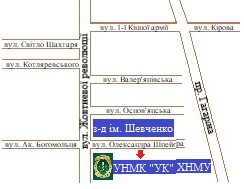 Назви розділів дисципліни і темКількість годинКількість годинКількість годинКількість годинКількість годинКількість годинНазви розділів дисципліни і темФорма навчання (денна або вечірня)Форма навчання (денна або вечірня)Форма навчання (денна або вечірня)Форма навчання (денна або вечірня)Форма навчання (денна або вечірня)Форма навчання (денна або вечірня)Назви розділів дисципліни і темвсьогоУ тому числіУ тому числіУ тому числіУ тому числіУ тому числіНазви розділів дисципліни і темвсьоголекпрлабіндсрс1234567Розділ дисципліни 1. Спортивна медицинаРозділ дисципліни 1. Спортивна медицинаРозділ дисципліни 1. Спортивна медицинаРозділ дисципліни 1. Спортивна медицинаРозділ дисципліни 1. Спортивна медицинаРозділ дисципліни 1. Спортивна медицинаРозділ дисципліни 1. Спортивна медицинаСучасні уявлення про спортивну медицину. Історія розвитку науки. Основні завдання і зміст лікарського контролю. 42---2Методика комплексного лікарського обстеження. Визначення та оцінка фізичного розвитку людини.8-4--4Дослідження та оцінка функціонального стану серцево-судинної, дихальної та вегетативної нервової систем за допомогою функціональних проб. Визначення та оцінка загальної фізичної працездатності та аеробної продуктивності. Толерантність до фізичних навантажень.1125--4Комплексне лікарське обстеження, осіб, що займаються фізичною культурою та спортом. Дослідження та оцінка фізичного розвитку людини.8-4--4Аналіз результатів комплексного лікарського обстеження. Лікарський висновок. Складання індивідуальних фізкультурно-оздоровчих режимів.4----4Разом за розділом 13541318Розділ дисципліни 2. Фізична реабілітаціяРозділ дисципліни 2. Фізична реабілітаціяРозділ дисципліни 2. Фізична реабілітаціяРозділ дисципліни 2. Фізична реабілітаціяРозділ дисципліни 2. Фізична реабілітаціяРозділ дисципліни 2. Фізична реабілітаціяРозділ дисципліни 2. Фізична реабілітаціяЗагальні основи фізичної реабілітації. Структура та зміст комплексів ЛФК. Основи лікувального масажу. Прийоми.1024--4Фізична реабілітація при захворюваннях органів дихання, травлення, нирок та порушеннях обміну речовин. Фізична реабілітація при захворюваннях серцево-судинної системи.1125--4Фізична реабілітація в хірургії, травматології та ортопедії.914--4Особливості застосування засобів фізичної реабілітації в акушерстві та гінекології. Особливості фізичного виховання немовлят. Фізична реабілітація хворих дітей раннього віку914--4Підготовка до практичних занять (п. 3.2.2); огляд науково-методичної літератури; формування практичних навичок.4----4Написання лікарсько-контрольної карти фізкультурника та спортсмена (форма № 061/о чи №162/о)                                             та картки хворого, що лікується в кабінеті ЛФК, відділенні відновного лікування або реабілітаційного центру (форма № 42/о).8----8Виконання індивідуального завдання: підготовка реферату або наукової доповіді на засіданні наукового гуртка, науково-студентській конференції; участь у міжвузівській олімпіаді; наукові публікації тощо.4----4Разом за розділом 255617--32Всього годин по дисципліні901030--50№ з/пТемаКількість годинРозділ дисципліни 1. Спортивна медицина.Розділ дисципліни 1. Спортивна медицина.Розділ дисципліни 1. Спортивна медицина.1Сучасні уявлення про спортивну медицину. Історія розвитку науки. Основні завдання і зміст лікарського контролю.22Дослідження та оцінка функціонального стану серцево-судинної, дихальної та вегетативної нервової систем за допомогою функціональних проб. Визначення та оцінка загальної фізичної працездатності та аеробної продуктивності. Толерантність до фізичних навантажень.2Розділ дисципліни 2. Фізична реабілітація.Розділ дисципліни 2. Фізична реабілітація.Розділ дисципліни 2. Фізична реабілітація.3Загальні основи фізичної реабілітації. Структура та зміст комплексів ЛФК. Основи лікувального масажу. Прийоми.24Фізична реабілітація при захворюваннях органів дихання, травлення, нирок та порушеннях обміну речовин. Фізична реабілітація при захворюваннях серцево-судинної системи.25Фізична реабілітація в хірургії, травматології та ортопедії. Особливості застосування засобів фізичної реабілітації в акушерстві та гінекології. Особливості фізичного виховання немовлят. Фізична реабілітація хворих дітей раннього віку2Всього лекційних годинВсього лекційних годин10№ з/пТемаКількість годинРозділ дисципліни 1. Спортивна медицина.Розділ дисципліни 1. Спортивна медицина.Розділ дисципліни 1. Спортивна медицина.1Методика комплексного лікарського обстеження. Визначення та оцінка фізичного розвитку людини.42Дослідження та оцінка функціонального стану серцево-судинної, дихальної та вегетативної нервової систем за допомогою функціональних проб. Визначення та оцінка загальної фізичної працездатності та аеробної продуктивності. Толерантність до фізичних навантажень.53Комплексне лікарське обстеження, осіб, що займаються фізичною культурою та спортом. Дослідження та оцінка фізичного розвитку людини4Розділ дисципліни 2. Фізична реабілітація.Розділ дисципліни 2. Фізична реабілітація.Розділ дисципліни 2. Фізична реабілітація.4Загальні основи фізичної реабілітації. Структура та зміст комплексів ЛФК. Основи лікувального масажу. Прийоми.45Фізична реабілітація при захворюваннях органів дихання, травлення, нирок та порушеннях обміну речовин. Фізична реабілітація при захворюваннях серцево-судинної системи.56Фізична реабілітація в хірургії, травматології та ортопедії. 47Особливості застосування засобів фізичної реабілітації в акушерстві та гінекології. Особливості фізичного виховання немовлят. Фізична реабілітація хворих дітей раннього віку. Диференційований залік.4Всього годин практичних занятьВсього годин практичних занять30№ з/пТемаКількість годин1Сучасні уявлення про спортивну медицину. Історія розвитку науки. Основні завдання і зміст лікарського контролю. Методика комплексного лікарського обстеження. Підготовка до практичних занять; огляд науково-методичної літератури; формування практичних навичок.42Методика комплексного лікарського обстеження. Визначення та оцінка фізичного розвитку людини.43Дослідження та оцінка функціонального стану серцево-судинної, дихальної та вегетативної нервової систем за допомогою функціональних проб.44Комплексне лікарське обстеження, осіб, що займаються фізичною культурою та спортом. Дослідження та оцінка фізичного розвитку людини.45Аналіз результатів комплексного лікарського обстеження. Лікарський висновок. Складання індивідуальних фізкультурно-оздоровчих режимів.26Загальні основи фізичної реабілітації. Структура та зміст комплексів ЛФК. Основи лікувального масажу. Прийоми.47Фізична реабілітація при захворюваннях органів дихання, травлення, нирок та порушеннях обміну речовин. Фізична реабілітація при захворюваннях серцево-судинної системи.48Фізична реабілітація в хірургії, травматології та ортопедії.49Особливості застосування засобів фізичної реабілітації в акушерстві та гінекології. Особливості фізичного виховання немовлят. Фізична реабілітація хворих дітей раннього віку410Написання лікарсько-контрольної карти фізкультурника та спортсмена (форма № 061/о чи №162/о)                                             та картки хворого, що лікується в кабінеті ЛФК, відділенні відновного лікування або реабілітаційного центру (форма № 42/о).411Виконання індивідуального завдання: підготовка реферату або наукової доповіді на засіданні наукового гуртка, науково-студентській конференції; участь у міжвузівській олімпіаді; наукові публікації тощо.412Підготовка до практичних занять (п. 3.2.2); огляд науково-методичної літератури; формування практичних навичок.213Комплексне лікарське обстеження, осіб, що займаються фізичною культурою та спортом. Дослідження та оцінка фізичного розвитку людини 414Підготовка до диференційованого заліку2Всього годин самостійної роботи студентаВсього годин самостійної роботи студента504-бальна шкала200-бальна шкала4-бальна шкала200-бальна шкала51203.91-3,94944.95-4,991193.87-3,9934.91-4,941183.83- 3,86924.87-4,91173.79- 3,82914.83-4,861163.74-3,78904.79-4,821153.7- 3,73894.75-4,781143.66- 3,69884.7-4,741133.62- 3,65874.66-4,691123.58-3,61864.62-4,651113.54- 3,57854.58-4,611103.49- 3,53844.54-4,571093.45-3,48834.5-4,531083.41-3,44824.45-4,491073.37-3,4814.41-4,441063.33- 3,36804.37-4,41053.29-3,32794.33-4,361043.25-3,28784.29-4,321033.21-3,24774.25- 4,281023.18-3,2764.2- 4,241013.15- 3,17754.16- 4,191003.13- 3,14744.12- 4,15993.1- 3,12734.08- 4,11983.07- 3,09724.04- 4,07973.04-3,06713.99-4,03963.0-3,03703.95- 3,9895Менше 3НедостатньоКількість навичок«5»«4»«3»Відповідь за білетами практичної частиниЗа кожну практичну навичку студент одержує від 5 до 8 балів, що відповідає:«5» - 8 балів;«4» - 6,5 балів;«3» - 5 балів.186,55Відповідь за білетами практичної частиниЗа кожну практичну навичку студент одержує від 5 до 8 балів, що відповідає:«5» - 8 балів;«4» - 6,5 балів;«3» - 5 балів.286,55Відповідь за білетами практичної частиниЗа кожну практичну навичку студент одержує від 5 до 8 балів, що відповідає:«5» - 8 балів;«4» - 6,5 балів;«3» - 5 балів.386,55Відповідь за білетами практичної частиниЗа кожну практичну навичку студент одержує від 5 до 8 балів, що відповідає:«5» - 8 балів;«4» - 6,5 балів;«3» - 5 балів.486,55Відповідь за білетами практичної частиниЗа кожну практичну навичку студент одержує від 5 до 8 балів, що відповідає:«5» - 8 балів;«4» - 6,5 балів;«3» - 5 балів.586,55Відповідь за білетами практичної частиниЗа кожну практичну навичку студент одержує від 5 до 8 балів, що відповідає:«5» - 8 балів;«4» - 6,5 балів;«3» - 5 балів.4032,525Відповідь за білетами практичної частиниЗа кожну практичну навичку студент одержує від 5 до 8 балів, що відповідає:«5» - 8 балів;«4» - 6,5 балів;«3» - 5 балів.Кількість питань«5»«4»«3»Усна відповідь за білетами, які включають теоретичну частину дисципліни За кожну відповідь студент одержує від 5 до 8 балів, що відповідає:«5» - 8 балів;«4» - 6,5 балів;«3» - 5 балів.186,55Усна відповідь за білетами, які включають теоретичну частину дисципліни За кожну відповідь студент одержує від 5 до 8 балів, що відповідає:«5» - 8 балів;«4» - 6,5 балів;«3» - 5 балів.286,55Усна відповідь за білетами, які включають теоретичну частину дисципліни За кожну відповідь студент одержує від 5 до 8 балів, що відповідає:«5» - 8 балів;«4» - 6,5 балів;«3» - 5 балів.386,55Усна відповідь за білетами, які включають теоретичну частину дисципліни За кожну відповідь студент одержує від 5 до 8 балів, що відповідає:«5» - 8 балів;«4» - 6,5 балів;«3» - 5 балів.486,55Усна відповідь за білетами, які включають теоретичну частину дисципліни За кожну відповідь студент одержує від 5 до 8 балів, що відповідає:«5» - 8 балів;«4» - 6,5 балів;«3» - 5 балів.586,55Усна відповідь за білетами, які включають теоретичну частину дисципліни За кожну відповідь студент одержує від 5 до 8 балів, що відповідає:«5» - 8 балів;«4» - 6,5 балів;«3» - 5 балів.4032,525Усна відповідь за білетами, які включають теоретичну частину дисципліни За кожну відповідь студент одержує від 5 до 8 балів, що відповідає:«5» - 8 балів;«4» - 6,5 балів;«3» - 5 балів.Оцінка дисципліни в балахТрадиційна оцінка з дисципліни180–200«5»150–179«4»120–149«3»Оцінказа 200 бальною шкалоюОцінка за шкалою ECTSОцінка зачотирибальною (національною) шкалою180–200АВідмінно160–179ВДобре150–159СДобре130–149DЗадовільно120–129EЗадовільно Менше 120F, FxНезадовільно